Приложение 2к рекомендациям по профилактики covid-19среди посетителей (покупателей) торговых центров, предприятий торговли, общественного питания и оказывающих услуги досугового характераРекомендации по проведению профилактических и дезинфекционных мероприятий по предупреждению распространения новой коронавирусной COVID-19 в организациях общественного питания и оказывающих услуги досугового характераВ связи с неблагополучной ситуацией по новой коронавирусной инфекции COVID-19 необходимо обеспечить соблюдение мер предосторожности, а также проведение профилактических и дезинфекционных мероприятий при оказании услуг общественного питания.Механизмы передачи инфекции воздушно-капельный, контактный, фекально-оральный.Меры профилактики:Соблюдение мер личной гигиены. Недопущение к работе персонала с проявлениями острых респираторных инфекций (повышенная температура, кашель, насморк Обеспечение возможности мытья рук с мылом и водой для всего персонала и посетителей.Организация работы таким образом, чтобы обеспечить расстояние между посетителями не менее 1 метра;Обеспечение персонала запасом одноразовых масок (исходя из продолжительности рабочей смены и смены масок не реже 1 раза в 4 часа) для использования их при работе с посетителями, а также дезинфицирующими салфетками, кожными антисептиками для обработки рук, дезинфицирующими средствами. Повторное использование одноразовых масок, а также использование увлаженных масок не допускается.Для проведения дезинфекции применяют дезинфицирующие средства, в инструкциях по применению которых указаны режимы обеззараживания объектов при вирусных инфекциях. Дезинфицирующие средства должны быть зарегистрированы в установленном порядке и разрешены к применению в организациях общественного питанияПрофилактическая дезинфекция проводится на системной основе в рамках проведения мероприятий по недопущению распространения COVID-19 и включает меры личной гигиены, использование масок для защиты органов дыхания, частое мытье рук с мылом или обработку их кожными антисептиками, дезинфекцию столовой и кухонной посуды, проветривание и обеззараживание воздуха, проведение влажной уборки помещений с использованием дезинфицирующих средств. Для дезинфекции применяют наименее токсичные средства.Каждые 2 часа и по окончании рабочей смены проводятся проветривание и влажная уборка помещений с применением дезинфицирующих средств путем протирания дезинфицирующими салфетками (или растворами дезинфицирующих средств) дверных ручек и поверхностей дверей, поручней, столов, спинок стульев (подлокотников кресел), раковин для мытья рук при входе в обеденный зал (столовую), витрин самообслуживания.Для уничтожения микроорганизмов необходимо соблюдать время экспозиции и концентрацию рабочего раствора дезинфицирующего средства в соответствии с инструкцией к препарату. При необходимости, после обработки поверхность промывают водой и высушивают с помощью бумажных полотенец.При наличии туалетов проводится их уборка и дезинфекция в установленном порядке.Количество одновременно используемой столовой посуды и приборов должно обеспечивать потребности организации. Не допускается использование посуды с трещинами, сколами, отбитыми краями, деформированной, с поврежденной эмалью.Организации общественного питания и пищеблоки образовательных организаций рекомендуется оснащать современными посудомоечными машинами с дезинфицирующим эффектом для механизированного мытья посуды и столовых приборов. Механическая мойка посуды на специализированных моечных машинах производится в соответствии с инструкциями по их эксплуатации, при этом применяются режимы обработки, обеспечивающие дезинфекцию посуды и столовых приборов при температуре не ниже 65°С в течение 90 минут.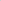 Для мытья посуды ручным способом необходимо предусмотреть трехсекционные ванны для столовой посуды, двухсекционные - для стеклянной посуды и столовых приборов.Мытье столовой посуды ручным способом производят в следующем порядке:- механическое удаление остатков пищи;- мытье в воде с добавлением моющих средств в первой секции ванны;- мытье во второй секции ванны в воде с температурой не ниже 40°С и добавлением моющих средств в количестве, в два раза меньшем, чем в первой секции ванны;- ополаскивание посуды в металлической сетке с ручками в третьей секции ванны горячей проточной водой с температурой не ниже 65°С с помощью гибкого шланга с душевой насадкой; - обработка всей столовой посуды и приборов дезинфицирующими средствами в соответствии с инструкциями по их применению;- ополаскивание посуды в металлической сетке с ручками в третьей секции ванны проточной водой с помощью гибкого шланга с душевой насадкой; - просушивание посуды на решетчатых полках, стеллажах.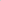 При выходе из строя посудомоечной машины, отсутствии условий для соблюдения технологии ручного мытья и дезинфекции посуды, работа организации может осуществляться только с использованием одноразовой столовой посуды и приборов.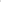 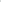 При применении одноразовой посуды производится сбор использованной одноразовой посуды в одноразовые плотно закрываемые пластиковые пакеты, которые подвергаются дезинфекции в конце рабочего дня.Дезинфицирующие средства хранят в упаковках изготовителя, плотно закрытыми в специально отведенном сухом, прохладном и затемненном месте, недоступном для детей. Меры предосторожности при проведении дезинфекционных мероприятий и первой помощи при случайном отравлении изложены для каждого конкретного дезинфицирующего средства в инструкциях по их применению.В случае выявления заболевших COVID-19, или лиц, подозрительных на это заболевания среди персонала, или посетителей, после изоляции источника инфекции и освобождения помещений от людей проводится заключительная дезинфекция силами специализированных организаций. 